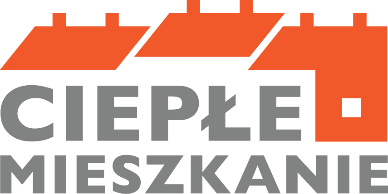 Ankietadla osób, najemców i małych wspólnot mieszkaniowych (od 3 do 7 lokali)1 zainteresowanych dofinansowaniem na wymianę nieefektywnych źródeł ciepła na paliwa stałe,  służące do ogrzewania i poprawę efektywności energetycznej w lokalach mieszkalnych znajdujących się w wielorodzinnych budynkach mieszkalnych na terenie gminy Głogówek.Ankieta dotyczy wyłączenie lokali mieszkalnych w budynkach wielorodzinnych położonych na terenie gminy Głogówek, w których źródło ogrzewania stanowi nieefektywne źródło ciepła na paliwo stałe – niespełniające minimum 5 klasy wg normy przenoszącej normę europejską EN 303 – 5.Ankieta nie stanowi żadnego zobowiązania czy też deklaracji udziału w programie. Ankieta ma na celu zebranie informacji, które pomocne będą w pozyskaniu ewentualnego dofinansowania w ramach programu „Ciepłe Mieszkanie” na  wymianę źródeł ciepła oraz poprawie efektywności energetycznej lokali mieszkalnych w budynkach wielorodzinnych. Dane zawarte w ankiecie posłużą jedynie do oszacowania liczby osób zainteresowanych dofinansowaniem wymiany źródeł ciepła i poprawą efektywności energetycznej mieszkań celem przygotowania ewentualnego wniosku o dofinansowanie inwestycji, który gmina Głogówek będzie mogła złożyć do Wojewódzkiego Funduszu Ochrony Środowiska i Gospodarki Wodnej w Opolu, w przypadku zainteresowania programem oraz ogłoszenia  przez WFOŚ i GW w Opolu naboru wniosków. Wypełnioną ankietę można złożyć w kancelarii ogólnej (parter, pokój nr 1) w Urzędzie Miejskim w Głogówku,  ul. Rynek 1, lub za pomocą środków komunikacji elektronicznej .Termin składania ankiet  upływa  12.12.2023 r.OŚWIADCZENIE I PODPIS OSOBY SKŁADAJACEJ ANKIETĘJa, niżej podpisany/podpisana potwierdzam prawdziwość informacji, które zostały podane przeze mnie w niniejszej ankiecie. Jednocześnie potwierdzam, że zapoznałem/am się z przedłożoną mi do ankiety klauzulą informacyjną dotyczącą przetwarzania danych osobowych. RODO - klauzula informacyjnaAdministrator danych - burmistrz Głogówka Piotr Bujak, tel. 77 4069 900Inspektor danych osobowych - Karol Trinczek, tel. 77 4069 900Klauzula informacyjna RODOW związku z zapisami art. 13 oraz art. 14 ROZPORZĄDZENIA PARLAMENTU EUROPEJSKIEGO I RADY (UE) 2016/679 z dnia 27 kwietnia 2016 r. w sprawie ochrony osób fizycznych w związku z przetwarzaniem danych osobowych i w sprawie swobodnego przepływu takich danych oraz uchylenia dyrektywy 95/46/WE (ogólne rozporządzenie o ochronie danych) (Dz. U.UE. z 2016 r., L 119, poz. 1) informujemy, że administratorem Państwa danych osobowych jest burmistrz Głogówka, którego siedzibą jest Urząd Miejski w Głogówku, Rynek 1, 48-250 Głogówek, tel. 77 40 69 900, e-mail sekretariat@glogowek.pl. Obsługę gminy Głogówek prowadzi Urząd Miejski w Głogówku, ul. Rynek 1, 48-250 Głogówek.Na mocy art. 37 ust. 1 lit. a) RODO administrator (AD) wyznaczył inspektora ochrony danych (IOD). Kontakt z inspektorem ochrony danych - iod@glogowek.pl, listownie na adres Urzędu Miejskiego w Głogówku, kontakt osobisty w siedzibie Urzędu.Do zakresu działania samorządu gminy należy wykonywanie zadań publicznych o charakterze gminnym, niezastrzeżonych ustawami na rzecz organów administracji samorządowej i rządowej. Administrator gromadzi Państwa dane w celu realizacji zadań wynikających z przepisów prawa oraz Statutu gminy Głogówek, a w szczególności z ustawy z dnia 8 marca 1990 r. o samorządzie gminnym (Dz.U.2018.994).Podstawa prawna przetwarzania Państwa danych wynika z szeregu ustaw kompetencyjnych (merytorycznych) oraz obowiązków i zadań zleconych przez instytucje nadrzędne wobec samorządu gminnego. Administrator przetwarza Państwa dane osobowe w ściśle określonym, minimalnym zakresie niezbędnym do osiągnięcia celu, o którym mowa powyżej.W szczególnych sytuacjach administrator może przekazać/powierzyć Państwa dane innym podmiotom. Podstawą przekazania/powierzenia danych są przepisy prawa (np. wymiar sprawiedliwości, administracja skarbowa, instytucje związane z obsługą szeroko pojętych funduszy unijnych, podmioty związane z obsługą sfery socjalnej – ZUS, PFRON) lub właściwie skonstruowane, zapewniające bezpieczeństwo danym osobowym, umowy powierzenia danych do przetwarzania (np. z podmiotami sektora teleinformatycznego i telekomunikacyjnego, przetwarzania danych).Dane osobowe przetwarzane przez administratora przechowywane będą przez okres niezbędny do realizacji celu dla jakiego zostały zebrane oraz zgodnie z terminami archiwizacji określonymi przez ustawy kompetencyjne lub ustawę z dnia 14 czerwca 1960 r. Kodeks postępowania administracyjnego (Dz.U. z 2017 r., poz. 1257) i ustawę z dnia 14 lipca 1983 r. o narodowym zasobie archiwalnym i archiwach (Dz.U. z 2018 r., poz. 217), w tym rozporządzenie Prezesa Rady Ministrów z dnia 18 stycznia 2011 r. w sprawie instrukcji kancelaryjnej, jednolitych rzeczowych wykazów akt oraz instrukcji w sprawie organizacji i zakresu działania archiwów zakładowych.Każda osoba, z wyjątkami zastrzeżonymi przepisami prawa, ma możliwość: dostępu do danych osobowych jej dotyczących oraz otrzymania ich kopii; prawo do sprostowania (poprawiania) swoich danych; usunięcia lub ograniczenia przetwarzania; wniesienia sprzeciwu wobec przetwarzania.Osoba, której dane przetwarzane są na podstawie zgody wyrażonej przez tę osobę, ma prawo do cofnięcia tej zgody w dowolnym momencie bez wpływu na zgodność z prawem przetwarzania, którego dokonano na podstawie zgody przed jej cofnięciem.Przysługuje Państwu prawo wniesienia skargi do prezesa UODO (na adres Urzędu Ochrony Danych Osobowych, ul. Stawki 2, 00-193 Warszawa).W zależności od sfery, w której przetwarzane są dane osobowe, podanie danych osobowych jest wymogiem ustawowym lub umownym. W szczególnych przypadkach ich podanie jest warunkiem zawarcia umowy. O szczegółach podstawy gromadzenia danych osobowych i ewentualnym obowiązku lub dobrowolności ich podania oraz potencjalnych konsekwencjach niepodania danych, informowani Państwo będziecie przez wydział merytoryczny Urzędu Miejskiego w Głogówku. DANE IDENTYFIKACYJNEDANE IDENTYFIKACYJNEImię: Nazwisko: Nazwa wspólnoty mieszkaniowej*:*dotyczy małych wspólnot mieszkaniowych (od 3 do 7 lokali)Nazwa wspólnoty mieszkaniowej*:*dotyczy małych wspólnot mieszkaniowych (od 3 do 7 lokali)Adres korespondencyjny: Adres korespondencyjny: Telefon*: *dane nieobowiązkowe, ułatwią kontakt Adres e-mail*:*dane nieobowiązkowe, ułatwią kontakt ZAKRES PLANOWANEGO PRZEDSIĘWZIĘCIAZAKRES PLANOWANEGO PRZEDSIĘWZIĘCIARodzaj planowanego do zainstalowania nowego źródła ciepła i/lub usprawnienia energetycznego (właściwe proszę zaznaczyć  X)Rodzaj planowanego do zainstalowania nowego źródła ciepła i/lub usprawnienia energetycznego (właściwe proszę zaznaczyć  X) Pompa ciepła typu  powietrze/woda    Pompa ciepła typu  powietrze/powietrze Kocioł gazowy kondensacyjny     Kocioł na pellet drzewny o podwyższonym standardzie Ogrzewanie elektryczne  Podłączenie lokalu do miejskiej sieci ciepłowniczej    Instalacja centralnego ogrzewania oraz instalacja ciepłej wody użytkowej**przy jednoczesnej wymianie źródła ciepła   Wentylacja mechaniczna z odzyskiem ciepła**przy jednoczesnej wymianie źródła ciepła   Wymiana stolarki okiennej**przy jednoczesnej wymianie źródła ciepła Wymiana drzwi wejściowych**przy jednoczesnej wymianie źródła ciepła Wymiana nieefektywnego źródła/eł ciepła na paliwo stałe, ocieplenie przegród budowlanych, montaż instalacji fotowoltaicznej** dotyczy małych wspólnot mieszkaniowych (od 3 do 7 lokali) Wymiana nieefektywnego źródła/eł ciepła na paliwo stałe, ocieplenie przegród budowlanych, montaż instalacji fotowoltaicznej** dotyczy małych wspólnot mieszkaniowych (od 3 do 7 lokali) Termomodernizacja budynku, montaż instalacji fotowoltaicznej** dotyczy małych wspólnot mieszkaniowych (od 3 do 7 lokali) Termomodernizacja budynku, montaż instalacji fotowoltaicznej** dotyczy małych wspólnot mieszkaniowych (od 3 do 7 lokali)DANE DOTYCZĄCE LOKALU MIESZKALNEGODANE DOTYCZĄCE LOKALU MIESZKALNEGOMiejscowość: Ulica:Nr budynku i mieszkania: Nr księgi wieczystej lokalu mieszkalnego*:Czy w lokalu prowadzona jest działalność gospodarcza?                 TAK                                                                            NIEJeżeli zaznaczono odpowiedź TAK proszę wskazać ile procent powierzchni całkowitej  lokalu wykorzystywane jest do prowadzenia działalności gospodarczej -  …………… %Czy w lokalu prowadzona jest działalność gospodarcza?                 TAK                                                                            NIEJeżeli zaznaczono odpowiedź TAK proszę wskazać ile procent powierzchni całkowitej  lokalu wykorzystywane jest do prowadzenia działalności gospodarczej -  …………… %TYTUŁ PRAWNY:TYTUŁ PRAWNY:  własność  współwłasność  użytkowanie wieczyste  służebność  służebność osobista   spółdzielcze własnościowe prawo do lokalu   mała wspólnota mieszkaniowa (od 3 do 7 lokali)  najemca lokalu mieszkalnego z zasobu gminnego  własność  współwłasność  użytkowanie wieczyste  służebność  służebność osobista   spółdzielcze własnościowe prawo do lokalu   mała wspólnota mieszkaniowa (od 3 do 7 lokali)  najemca lokalu mieszkalnego z zasobu gminnegoDANE DOTYCZĄCE DOCHODU** nie dotyczy małych wspólnot mieszkaniowych (od 3 do 7 lokali)DANE DOTYCZĄCE DOCHODU** nie dotyczy małych wspólnot mieszkaniowych (od 3 do 7 lokali)Czy Pana/ Pani dochód roczny  przekracza kwotę 135.000,00 zł ( podstawa obliczenia podatku)?                    TAK                                                                NIECzy Pana/ Pani dochód roczny  przekracza kwotę 135.000,00 zł ( podstawa obliczenia podatku)?                    TAK                                                                NIE A) Czy mieszka Pan/Pani w  GOSPODARSTWIE  WIELOOSOBOWYM?                  ☐ TAK                                                                ☐ NIEB) Czy mieszka Pan/Pani w  GOSPODARSTWIE JEDNOOSOBOWYM?                  TAK                                                                 NIE A) Czy mieszka Pan/Pani w  GOSPODARSTWIE  WIELOOSOBOWYM?                  ☐ TAK                                                                ☐ NIEB) Czy mieszka Pan/Pani w  GOSPODARSTWIE JEDNOOSOBOWYM?                  TAK                                                                 NIECzy przeciętny miesięczny dochód na jednego członka gospodarstwa domowego wskazany w zaświadczeniu wydawanym przez Ośrodek Pomocy Społecznej  w Łęczycach nie przekracza kwoty- 1894 zł w gospodarstwie wieloosobowym bądź - 2651 zł w gospodarstwie jednoosobowym?☐ TAK                                                                ☐ NIECzy przeciętny miesięczny dochód na jednego członka gospodarstwa domowego wskazany w zaświadczeniu wydawanym przez Ośrodek Pomocy Społecznej  w Łęczycach nie przekracza kwoty- 1894 zł w gospodarstwie wieloosobowym bądź - 2651 zł w gospodarstwie jednoosobowym?☐ TAK                                                                ☐ NIECzy przeciętny miesięczny dochód na jednego członka gospodarstwa domowego nie przekracza kwoty- 1090 zł w gospodarstwie wieloosobowym bądź - 1526 zł w gospodarstwie jednoosobowym?☐ TAK                                                                ☐ NIECzy przeciętny miesięczny dochód na jednego członka gospodarstwa domowego nie przekracza kwoty- 1090 zł w gospodarstwie wieloosobowym bądź - 1526 zł w gospodarstwie jednoosobowym?☐ TAK                                                                ☐ NIECzy beneficjent programu ma ustalone prawo do otrzymywania zasiłku stałego, zasiłku okresowego, zasiłku rodzinnego lub specjalnego zasiłku opiekuńczego?☐ TAK                                                                ☐ NIECzy beneficjent programu ma ustalone prawo do otrzymywania zasiłku stałego, zasiłku okresowego, zasiłku rodzinnego lub specjalnego zasiłku opiekuńczego?☐ TAK                                                                ☐ NIECzy w budynku istnieją techniczne i ekonomiczne warunki przyłączenia do sieci ciepłowniczej i dostarczania ciepła z sieci ciepłowniczej lub jest on podłączony do sieci ciepłowniczej?*                          TAK                                                                             NIE* Dotacja udzielona będzie w formie refundacji poniesionych wydatków przez Beneficjenta końcowego. Otrzymanie dofinansowania na zakup i montaż indywidualnego źródła ciepła 
w lokalu mieszkalnym nie jest możliwe w przypadku, gdy dla budynku mieszkalnego wielorodzinnego, w którym znajduje się lokal, którego dotyczy wniosek, istnieją techniczne 
i ekonomiczne warunki przyłączenia do sieci ciepłowniczej i dostarczania ciepła z sieci ciepłowniczej lub jest on podłączony do sieci ciepłowniczej.Czy w budynku istnieją techniczne i ekonomiczne warunki przyłączenia do sieci ciepłowniczej i dostarczania ciepła z sieci ciepłowniczej lub jest on podłączony do sieci ciepłowniczej?*                          TAK                                                                             NIE* Dotacja udzielona będzie w formie refundacji poniesionych wydatków przez Beneficjenta końcowego. Otrzymanie dofinansowania na zakup i montaż indywidualnego źródła ciepła 
w lokalu mieszkalnym nie jest możliwe w przypadku, gdy dla budynku mieszkalnego wielorodzinnego, w którym znajduje się lokal, którego dotyczy wniosek, istnieją techniczne 
i ekonomiczne warunki przyłączenia do sieci ciepłowniczej i dostarczania ciepła z sieci ciepłowniczej lub jest on podłączony do sieci ciepłowniczej.DATA:PODPIS OSOBY SKŁADAJACEJ ANKIETĘ: